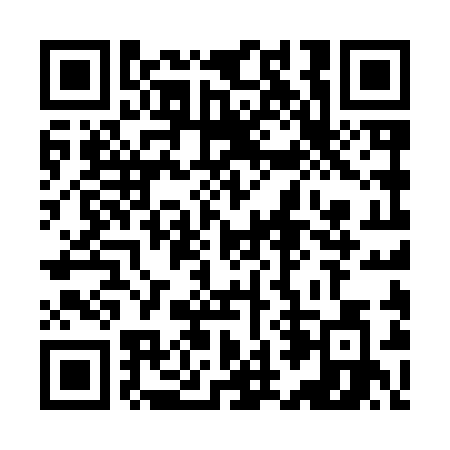 Ramadan times for Wyszyna, PolandMon 11 Mar 2024 - Wed 10 Apr 2024High Latitude Method: Angle Based RulePrayer Calculation Method: Muslim World LeagueAsar Calculation Method: HanafiPrayer times provided by https://www.salahtimes.comDateDayFajrSuhurSunriseDhuhrAsrIftarMaghribIsha11Mon4:104:106:0511:513:435:395:397:2712Tue4:084:086:0211:513:445:415:417:2913Wed4:054:056:0011:513:465:435:437:3114Thu4:024:025:5811:513:475:455:457:3315Fri4:004:005:5511:503:495:475:477:3516Sat3:573:575:5311:503:505:485:487:3717Sun3:553:555:5011:503:515:505:507:3918Mon3:523:525:4811:503:535:525:527:4119Tue3:493:495:4611:493:545:545:547:4320Wed3:473:475:4311:493:565:565:567:4521Thu3:443:445:4111:493:575:575:577:4722Fri3:413:415:3911:483:595:595:597:5023Sat3:383:385:3611:484:006:016:017:5224Sun3:363:365:3411:484:016:036:037:5425Mon3:333:335:3211:474:036:046:047:5626Tue3:303:305:2911:474:046:066:067:5827Wed3:273:275:2711:474:056:086:088:0028Thu3:243:245:2411:474:076:106:108:0229Fri3:213:215:2211:464:086:116:118:0530Sat3:193:195:2011:464:096:136:138:0731Sun4:164:166:1712:465:117:157:159:091Mon4:134:136:1512:455:127:177:179:122Tue4:104:106:1312:455:137:187:189:143Wed4:074:076:1012:455:147:207:209:164Thu4:044:046:0812:445:167:227:229:195Fri4:014:016:0612:445:177:247:249:216Sat3:583:586:0312:445:187:257:259:237Sun3:543:546:0112:445:207:277:279:268Mon3:513:515:5912:435:217:297:299:289Tue3:483:485:5612:435:227:317:319:3110Wed3:453:455:5412:435:237:327:329:33